THE MARCH Hare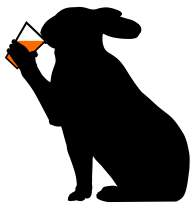 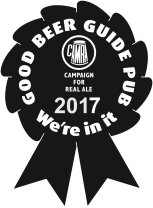 Freehouse, DuntonHome of quality beerIs proud to be part of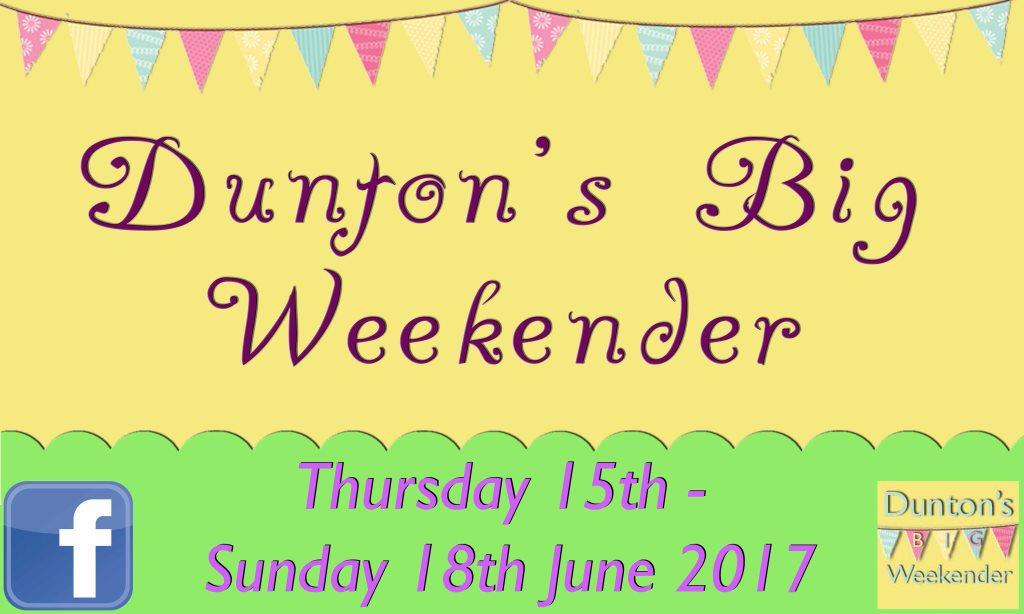 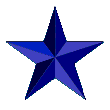 A great weekend for all the family  Thursday 15th June   learn how to play Crib or Backgammon From8.00 pm, players from The March Hare will be here to show you how  Thursday 15th June to Sunday 18.6.17Mini real ale festival8 real ales over the weekend3 summery light and hoppy beers on the stillage in the bar   Saturday 17.6.17               Tim EdeyWill be playing in St Mary Magdalene Church from 8.00pmWhere the acoustics are wonderfulDoors open at 7.30pmWe shall be there with the March Hare outside bar  Sunday 18.6.17        Car Treasure HuntCommences from the March Hare 11.00am  Sunday 18.6.17                Father’s DayDoes your dad enjoy real ale? The March Hare could solve one of your Father’s Day problems! With John’s excellent Range of well-kept realales, a comfortable interior or the beer Garden, the March Hare is the ideal place to take dad for Father’s Day. If he has never pulled a pint of beer before but has always wanted to, he can at The March Hare!!Today!!    Just ask at the bar!Or if you prefer you can take your dad to the Village Fete where theHare Beer Bunch will be serving real ale from their Bangers,Burgers and Beer stall from 1.00 pm – 4.30 pm  Sunday 18.6.17   Father’s Day Quiz night   7.30pmTeams of up to 6 may play. in aid of raising money for next year’sDunton’s Big Weekender.  Minimum donation of £2.50 per player